Уважаемые педагоги, работники и ветераны образования!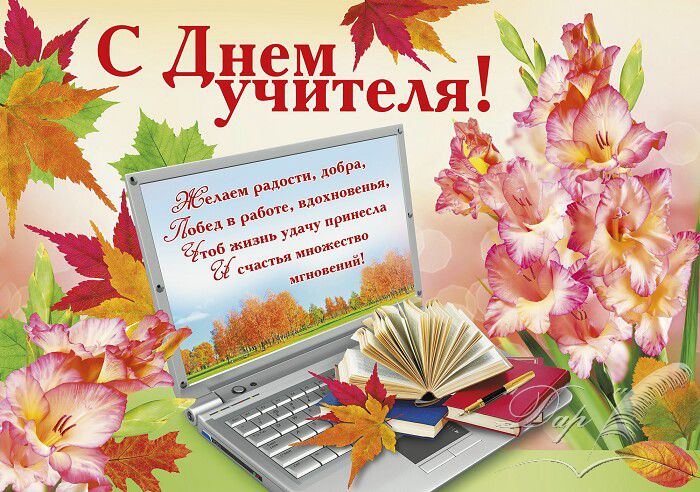 От всего сердца поздравляем Вас с профессиональным праздником – Днем Учителя!Учитель — это не просто тот, кто находится рядом, пока мы читаем учебники и пишем в тетрадках. Мы все проходим свои университеты, и на жизненном пути каждого встречаются такие наставники, которых мы и зовем своими Учителями с большой буквы. Сегодня наши учителя успешно осваивают новые программы обучения, современные методы работы, реализуют научные проекты. Но основа профессии по-прежнему неизменна – это любовь к детям и высокое педагогическое мастерство.Искренняя благодарность Вам, дорогие педагоги за профессионализм, творчество, активность и оптимизм! Будьте счастливы и здоровы! Пусть всегда вам сопутствует удача, а ученики радуют вас своими победами и достижениями! Пусть наша совместная работа способствует повышению престижа профессии и статуса Учителя!С уважением, председатель РОПРОН РФ по РТ                    Надежда Охемчик 	